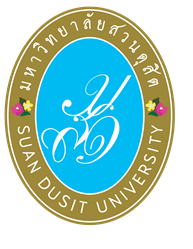 

สารบัญหมวด							หน้าหมวดที่ 1 ข้อมูลทั่วไป	11.1 รหัสและชื่อรายวิชา	11.2 จำนวนหน่วยกิต	11.3 หมวดวิชา	11.4 อาจารย์ผู้รับผิดชอบรายวิชาและอาจารย์ผู้สอน	11.5 ภาคการศึกษา/ชั้นปีที่เรียน	11.6 รายวิชาที่ต้องเรียนมาก่อน (Pre-requisite) (ถ้ามี)	11.7 รายวิชาที่ต้องเรียนพร้อมกัน (Co-requisites) (ถ้ามี)	21.8 สถานที่เรียน	21.9 วันที่จัดทำหรือปรับปรุงรายละเอียดของรายวิชาครั้งล่าสุด	2หมวดที่ 2 จุดมุ่งหมายและวัตถุประสงค์	22.1 จุดมุ่งหมายของรายวิชา	22.2 วัตถุประสงค์ในการพัฒนา/ปรับปรุงรายวิชา	22.3 ผลลัพธ์การเรียนรู้ระดับรายวิชา	2หมวดที่ 3 ลักษณะและการดำเนินการ	33.1 คำอธิบายรายวิชา	33.2 จำนวนชั่วโมงที่ใช้ต่อภาคการศึกษา	33.3 แนวคิดกระบวนการจัดการเรียนรู้	33.4 จำนวนชั่วโมงต่อสัปดาห์ที่อาจารย์ให้คำปรึกษาและแนะนำทางวิชาการแก่นักศึกษาเป็นรายบุคคล	3หมวดที่ 4 การพัฒนาการเรียนรู้ของนักศึกษา	34.1 ความสัมพันธ์ระหว่างผลลัพธ์การเรียนรู้ระดับรายวิชา (CLOs) กับระดับการเรียนรู้ (LL)	34.2 ความสัมพันธ์ระหว่างผลลัพธ์การเรียนรู้ระดับรายวิชา (CLOs) กับผลลัพธ์การเรียนรู้ระดับหลักสูตร (PLOs)	44.3 ผลลัพธ์การเรียนรู้ระดับรายวิชา (CLO)  กลยุทธ์การสอน และกลยุทธ์การประเมิน	4หมวดที่ 5 แผนการสอนและการประเมินผล	45.1 แผนการสอน	45.2 การประเมินผลการเรียนรู้	5หมวดที่ 6 ทรัพยากรประกอบการเรียนการสอน	66.1 ตำราและเอกสารหลัก	66.2 เอกสารและข้อมูลเสนอแนะ	66.3 ทรัพยากรอื่น ๆ	66.4 การปรับปรุง / การพัฒนาทรัพยากรประกอบการเรียนการสอน (เพิ่มเติม)	6หมวดที่ 7 การประเมินและปรับปรุงการดำเนินการของรายวิชา	67.1 กลยุทธ์การประเมินประสิทธิผลของรายวิชาโดยนักศึกษา	67.2 กลยุทธ์การประเมินการสอน	67.3 การปรับปรุงการสอน	67.4 การทวนสอบมาตรฐานผลสัมฤทธิ์ของนักศึกษาในรายวิชา	77.5 การดำเนินการทบทวนและการวางแผนปรับปรุงประสิทธิผลของรายวิชา	7รายละเอียดของรายวิชาชื่อสถาบันอุดมศึกษา	มหาวิทยาลัยสวนดุสิตคณะ/โรงเรียน			หลักสูตร/สาขาวิชา	หมวดที่ 1 ข้อมูลทั่วไป1.1 รหัสและชื่อรายวิชา : 1.2 จำนวนหน่วยกิต หน่วยกิต1.3 หมวดวิชา1.4 อาจารย์ผู้รับผิดชอบรายวิชาและอาจารย์ผู้สอนชื่อ-สกุล : 	เบอร์โทร : 	E-mail : 	1.5 ภาคการศึกษา/ชั้นปีที่เรียนภาคการศึกษาที่  ปีการศึกษา  / ชั้นปีที่  1.6 รายวิชาที่ต้องเรียนมาก่อน (Pre-requisite) (ถ้ามี)1.7 รายวิชาที่ต้องเรียนพร้อมกัน (Co-requisites) (ถ้ามี)1.8 สถานที่เรียน1.9 วันที่จัดทำหรือปรับปรุงรายละเอียดของรายวิชาครั้งล่าสุดหมวดที่ 2 จุดมุ่งหมายและวัตถุประสงค์2.1 จุดมุ่งหมายของรายวิชา(อธิบายจุดมุ่งหมายของรายวิชา หลักการ ความรู้ ทักษะ ที่เกี่ยวข้องกับสาขาวิชา และความสำคัญของการเชื่อมโยงความรู้ของรายวิชา ที่มีจุดมุ่งหมายจะพัฒนาทักษะให้นักศึกษาสามารถนำไปใช้ประโยชน์ในการเรียนหรือการทำงานอย่างไร)2.2 วัตถุประสงค์ในการพัฒนา/ปรับปรุงรายวิชา(อธิบายถึงวัตถุประสงค์ของการพัฒนาปรับปรุงรายวิชาในครั้งนี้ โดยให้กระบวนการคิดในการดำเนินงานแบบ PDCA)2.3 ผลลัพธ์การเรียนรู้ระดับรายวิชา เมื่อสิ้นสุดการเรียนการสอนแล้ว นักศึกษาที่สำเร็จการศึกษาในรายวิชาจะได้ผลลัพธ์การเรียนรู้ ระดับรายวิชา (CLOs)  1. CLO1:  2. CLO2:  3. CLO3: 4. CLO4: หมวดที่ 3 ลักษณะและการดำเนินการ3.1 คำอธิบายรายวิชา3.2 จำนวนชั่วโมงที่ใช้ต่อภาคการศึกษา3.3 แนวคิดกระบวนการจัดการเรียนรู้  (อธิบายหลักการ วิธีการส่งเสริมการเรียนรู้ให้กับผู้เรียน เพื่อให้บรรลุเป้าหมายของรายวิชา)3.4 จำนวนชั่วโมงต่อสัปดาห์ที่อาจารย์ให้คำปรึกษาและแนะนำทางวิชาการแก่นักศึกษาเป็นรายบุคคล(ระบุข้อมูล: กระบวนการหรือวิธีการที่ผู้รับผิดชอบดำเนินการและเวลาที่จัดสรรให้สำหรับนักศึกษา)หมวดที่ 4 การพัฒนาการเรียนรู้ของนักศึกษา4.1 ความสัมพันธ์ระหว่างผลลัพธ์การเรียนรู้ระดับรายวิชา (CLOs) กับระดับการเรียนรู้ (LL) 4.2 ความสัมพันธ์ระหว่างผลลัพธ์การเรียนรู้ระดับรายวิชา (CLOs) กับผลลัพธ์การเรียนรู้ระดับหลักสูตร (PLOs)หมายเหตุ ผลลัพธ์การเรียนรู้ที่คาดหวังระดับหลักสูตร (Program-Level Learning Outcomes : PLOs)PLO1:  PLO2:  PLO3:  (สามารถเพิ่มเติมจำนวนข้อได้ตามที่กำหนดไว้ในรายวิชาและหลักสูตร)4.3 ผลลัพธ์การเรียนรู้ระดับรายวิชา (CLO)  กลยุทธ์การสอน และกลยุทธ์การประเมินหมวดที่ 5 แผนการสอนและการประเมินผล5.1 แผนการสอน5.2 การประเมินผลการเรียนรู้ รูปแบบการบันทึกผลการเรียน	  A-F	 S/U		 Pหมวดที่ 6 ทรัพยากรประกอบการเรียนการสอน6.1 ตำราและเอกสารหลัก1.1  1.2  1.3  6.2 เอกสารและข้อมูลเสนอแนะ2.1  2.2  2.3  6.3 ทรัพยากรอื่น ๆ3.1  3.2 3.3 6.4 การปรับปรุง / การพัฒนาทรัพยากรประกอบการเรียนการสอน (เพิ่มเติม)หมวดที่ 7 การประเมินและปรับปรุงการดำเนินการของรายวิชา7.1 กลยุทธ์การประเมินประสิทธิผลของรายวิชาโดยนักศึกษา7.2 กลยุทธ์การประเมินการสอน7.3 การปรับปรุงการสอน7.4 การทวนสอบมาตรฐานผลสัมฤทธิ์ของนักศึกษาในรายวิชา7.5 การดำเนินการทบทวนและการวางแผนปรับปรุงประสิทธิผลของรายวิชารายละเอียดของรายวิชา (SDU.OBE3)รายวิชา รหัสวิชา ภาคการศึกษาที่  ปีการศึกษา มหาวิทยาลัยสวนดุสิตบรรยาย การปฏิบัติการศึกษาด้วยตนเองสอนเสริมลำดับ
(CLO)คำอธิบายผลลัพธ์การเรียนรู้
CLO Statementระดับการเรียนรู้
Level of Learningระดับผลลัพธ์การเรียนรู้ในรายวิชาCourse-Level Learning Outcomesระดับผลลัพธ์การเรียนรู้ในหลักสูตรProgram-Level Learning Outcomesระดับผลลัพธ์การเรียนรู้ในหลักสูตรProgram-Level Learning Outcomesระดับผลลัพธ์การเรียนรู้ในหลักสูตรProgram-Level Learning Outcomesระดับผลลัพธ์การเรียนรู้ในหลักสูตรProgram-Level Learning Outcomesระดับผลลัพธ์การเรียนรู้ในหลักสูตรProgram-Level Learning Outcomesระดับผลลัพธ์การเรียนรู้ในหลักสูตรProgram-Level Learning Outcomesระดับผลลัพธ์การเรียนรู้ในรายวิชาCourse-Level Learning OutcomesPLO1PLO2PLO3PLO4PLO5PLO6CLO1: CLO2:  CLO3: CLOกลยุทธ์การสอนกลยุทธ์การประเมินสัปดาห์ที่หัวข้อ/รายละเอียดจำนวนชั่วโมงกิจกรรมการเรียน     
การสอนสื่อที่ใช้ (ถ้ามี)ผู้สอน12345678910111213141516ผลลัพธ์การเรียนรู้ฯวิธีการวัดผลน้ำหนักการประเมินผล (ร้อยละ)น้ำหนักการประเมินผล (ร้อยละ)CLO1: CLO1: CLO2:  CLO2:  CLO3: CLO3: รวม100